								Toruń, 20 czerwca 2024 roku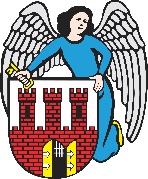    Radny Miasta Torunia        Piotr Lenkiewicz								Sz. Pan								Paweł Gulewski								Prezydent Miasta ToruniaZAPYTANIAPowołując się na § 18.4 Regulaminu Rady Miasta Torunia zwracam się do Pana Prezydenta z zapytaniami:- kiedy jest możliwa do realizacji kompleksowa wymiana nawierzchni na całości ul. Stanisława Sędziaka?                                                                        /-/ Piotr Lenkiewicz										Radny Miasta Torunia